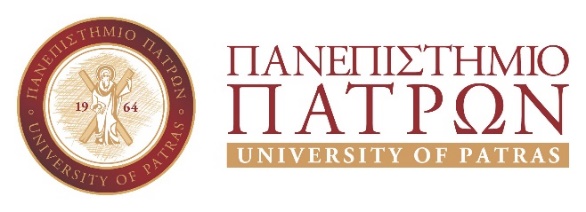 ΔΙΠΛΩΜΑΤΙΚΗ ΕΡΓΑΣΙΑΟνοματεπώνυμο ΦοιτητήΘέμαΕΠΙΒΛΕΠΩΝ: Ονοματεπώνυμο, βαθμίδαΜΕΣΟΛΟΓΓΙ 20__UNIVERSITY OF PATRASSCHOOL OF AGRICULTURAL SCIENCESDEPARTMENT OF FISHERIES & AQUACULTUREBachelor ThesisStudent Surname and NameThesis TitleSupervisor: Surname Name, PositionMESOLONGI 20__Εγκρίθηκε από την τριμελή εξεταστική επιτροπή Πάτρα, ΗμερομηνίαΕΠΙΤΡΟΠΗ ΑΞΙΟΛΟΓΗΣΗΣΟνοματεπώνυμο 1,2, Βαθμίδα Τμήμα, ΊδρυμαΟνοματεπώνυμο2, Βαθμίδα Τμήμα, ΊδρυμαΟνοματεπώνυμο2, Βαθμίδα Τμήμα, Ίδρυμα1Επιβλέπων Καθηγητής2Μέλη της εξεταστικής επιτροπήςΥπεύθυνη Δήλωση ΦοιτητήΒεβαιώνω ότι είμαι συγγραφέας αυτής της εργασίας και ότι κάθε βοήθεια την οποία είχα για την προετοιμασία της είναι πλήρως αναγνωρισμένη και αναφέρεται στην εργασία. Επίσης έχω αναφέρει τις όποιες πηγές από τις οποίες έκανα χρήση δεδομένων, ιδεών ή λέξεων, είτε αυτές αναφέρονται ακριβώς είτε παραφρασμένες. Επίσης βεβαιώνω ότι αυτή η εργασία προετοιμάστηκε από εμένα προσωπικά ειδικά για τη συγκεκριμένη εργασία.Η έγκριση της διπλωματικής εργασίας από το Τμήμα Αλιείας και Υδατοκαλλιεργειών  του Πανεπιστημίου Πατρών δεν υποδηλώνει απαραιτήτως και αποδοχή των απόψεων του συγγραφέα εκ μέρους του Τμήματος.Η παρούσα εργασία αποτελεί πνευματική ιδιοκτησία τ     φοιτητ	που την εκπόνησε. Στο πλαίσιο της πολιτικής ανοικτής πρόσβασης ο συγγραφέας/δημιουργός εκχωρεί στο Πανεπιστήμιο Πατρών, μη αποκλειστική άδεια χρήσης του δικαιώματος αναπαραγωγής, προσαρμογής, δημόσιου δανεισμού, παρουσίασης στο κοινό και ψηφιακής διάχυσής τους διεθνώς, σε ηλεκτρονική μορφή και σε οποιοδήποτε μέσο, για διδακτικούς και ερευνητικούς σκοπούς, άνευ ανταλλάγματος και για όλο το χρόνο διάρκειας των δικαιωμάτων πνευματικής ιδιοκτησίας. Η ανοικτή πρόσβαση στο πλήρες κείμενο για μελέτη και ανάγνωση δεν σημαίνει καθ’ οιονδήποτε τρόπο παραχώρηση δικαιωμάτων διανοητικής ιδιοκτησίας του συγγραφέα/δημιουργού ούτε επιτρέπει την αναπαραγωγή, αναδημοσίευση, αντιγραφή, αποθήκευση, πώληση, εμπορική χρήση, μετάδοση, διανομή, έκδοση, εκτέλεση, «μεταφόρτωση» (downloading), «ανάρτηση» (uploading), μετάφραση, τροποποίηση με οποιονδήποτε τρόπο, τμηματικά ή περιληπτικά της εργασίας, χωρίς τη ρητή προηγούμενη έγγραφη συναίνεση του συγγραφέα/δημιουργού. Ο συγγραφέας/δημιουργός διατηρεί το σύνολο των ηθικών και περιουσιακών του δικαιωμάτων.Αναφορά: Ονοματεπώνυμο 20__. Τίτλος. Διπλωματική Εργασία, Ίδρυμα, Τμήμα, ΧΧ σελ.ΕΥΧΑΡΙΣΤΙΕΣΠερίληψηΛέξεις-κλειδιά: AbstractKey-words: ΠΕΡΙΕΧΟΜΕΝΑ ΕΙΣΑΓΩΓΗ1.1. 1.2. ΣκοπόςΥΛΙΚΑ ΚΑΙ ΜΕΔΟΔΟΙ2.1. ΑΠΟΤΕΛΕΣΜΑΤΑ3.1. ΣΥΖΗΤΗΣΗΒΙΒΛΙΟΓΡΑΦΙΑΞενόγλωσση ΒιβλιογραφίαΕλληνόγλωσση Βιβλιογραφία